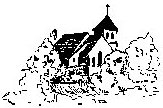 Association de Sauvegarde de Montigny et de son Environnement 
8, rue du Trou de la Vente 77690 Montigny sur Loing 
Association agréée régie par la loi de 1901 N° 4/9515Contact : contact@montigny-asme.fr                               Site : www.montigny-asme.frPLAN LOCAL D’URBANISMEM………………………………………………………………Rue :………………………………………………… N°:Commune : ……………………………. Code postal :Adresse email :……………………@……………………SUGGESTIONS(à retourner par email ou par voie postale : voir ci-dessus les adresses de l’ASME)